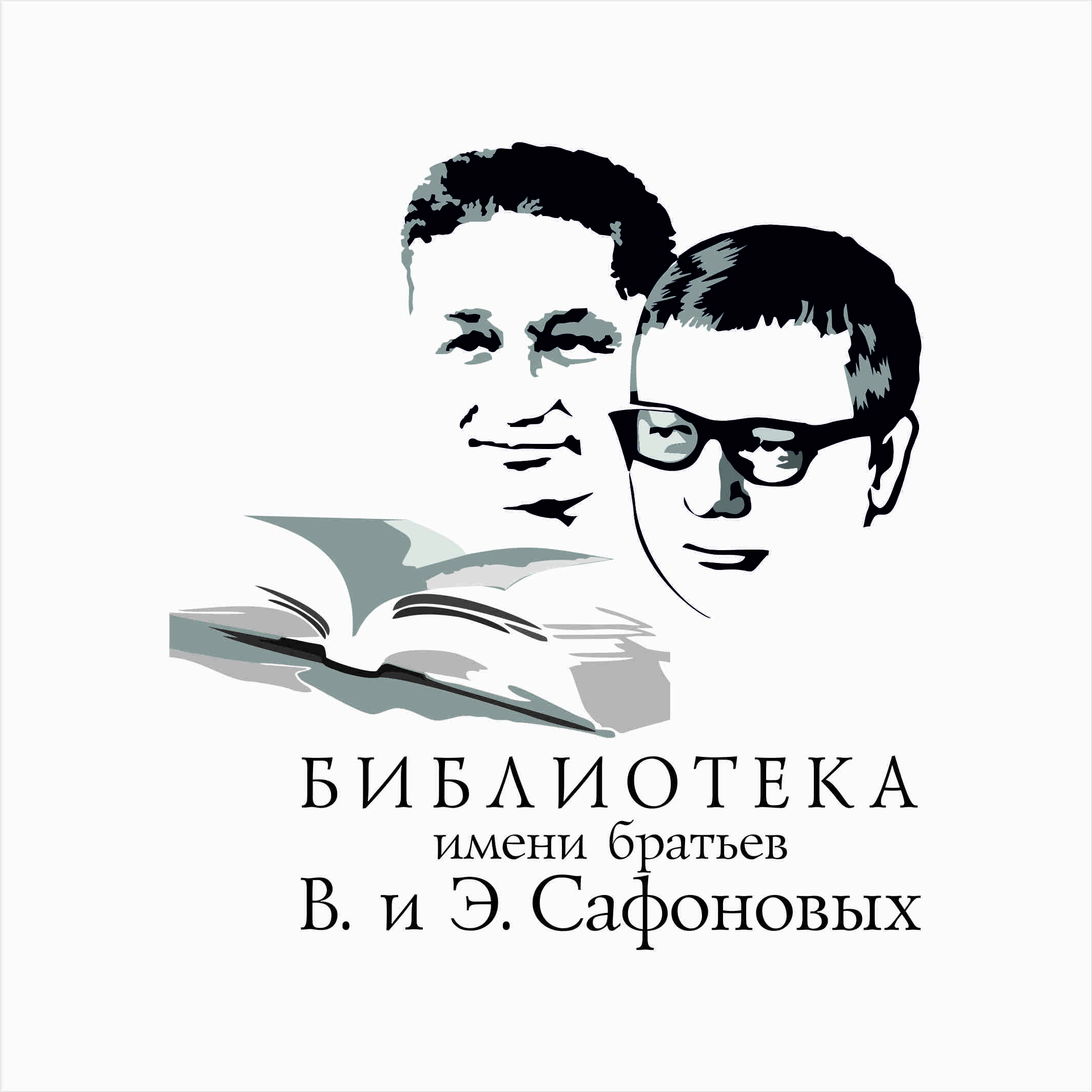 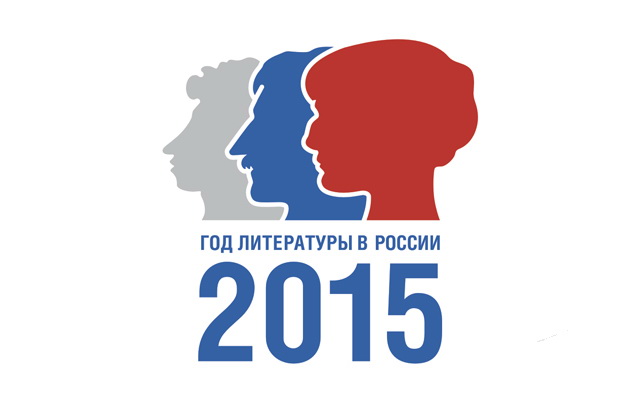 	   Сараевский район«Благородное дыхание классики»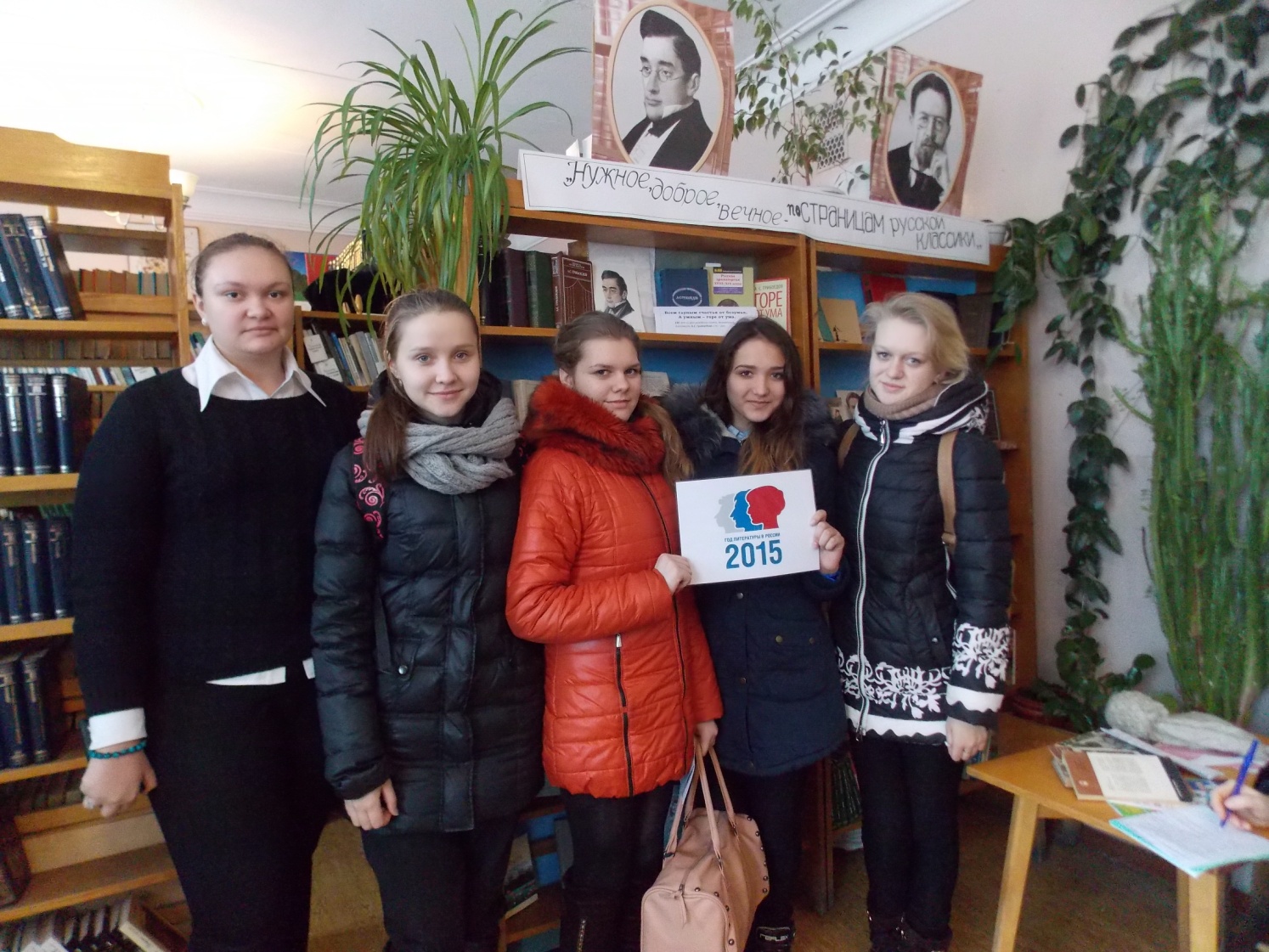     В 2014 году центральная библиотека разработала и реализовала библиотечный проект «Благородное дыхание классики». Данный проект оказался востребован и актуален в Год Литературы.   Открылся Год литературы литературным вечером   «Чехов сегодня и всегда». Ведущие вечера провели экскурс по биографии и творчеству писателя, была оформлена книжная выставка.  В конце вечера был показан спектакль «Хамелеон» (по мотивам рассказа Чехова, но осовремененная).  Мы снова встретились с персонажами Чехова,  но в современной обстановке и становиться понятно,  что  сатира Антона Павловича не потеряла своего значение и через сто лет.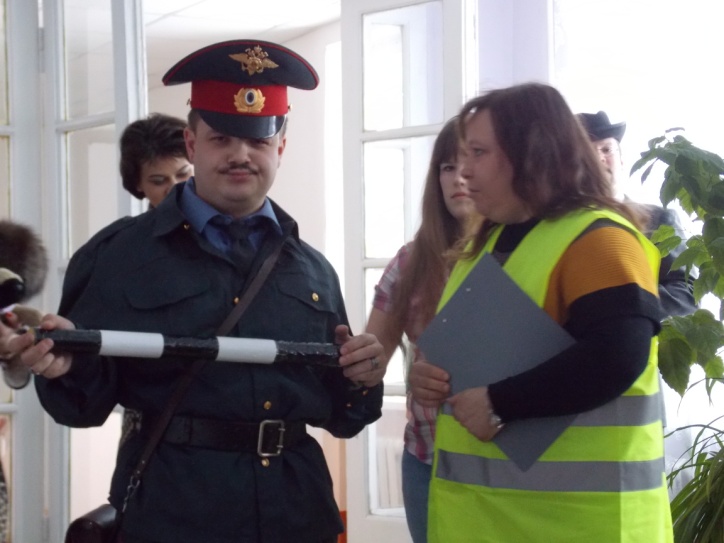 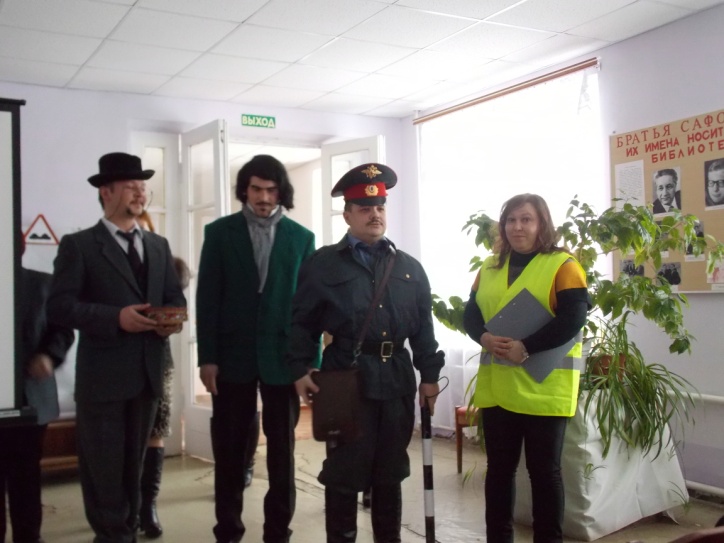     В течение года проводились акции, литературные вечера, посвященные М.А.Шолохову,  А.С. Пушкину, А.С. Грибоедову и другим  классикам. Завершился проект  литературным вечером «Он весь – дитя добра и света, Он весь – свободы торжество»,  посвященный А.А. Блоку. 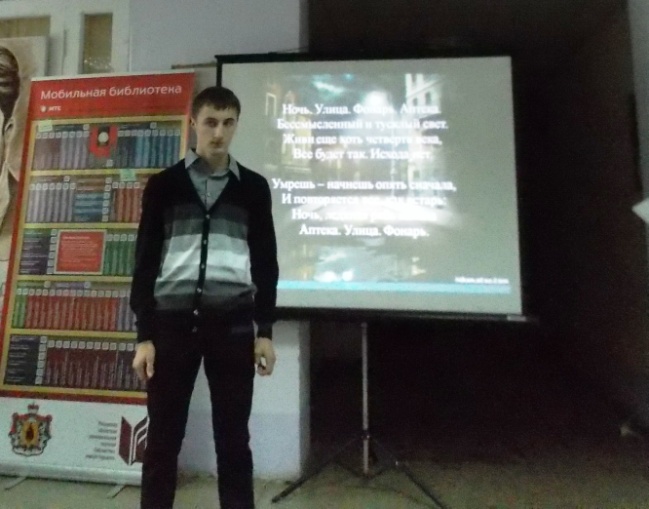 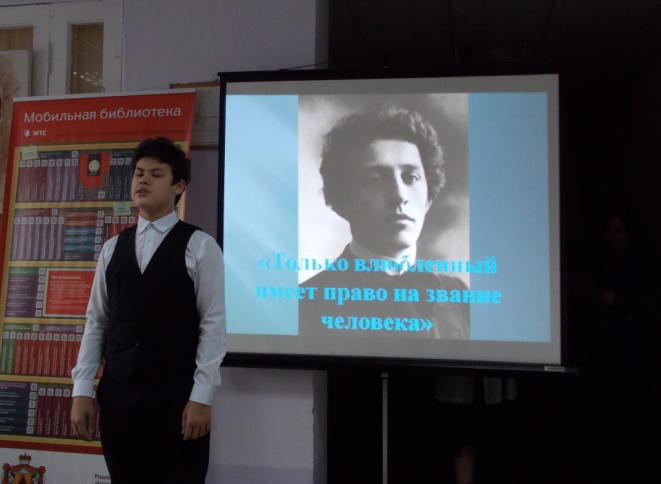 II литературно-краеведческая конференция «Творческое наследие братьев В. и Э. Сафоновых»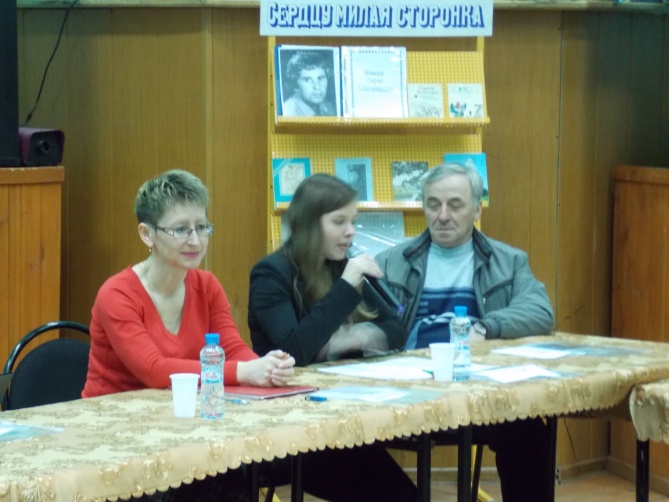 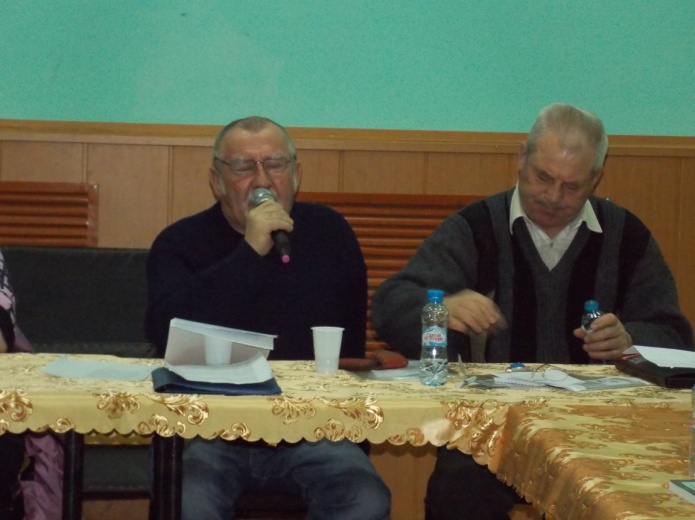     В апреле 2015 года центральная библиотека  провела вторые Сафоновские  чтения. На конференции приняли участие библиотекари Сапожковского и Ухоловского района.  В каждом регионе есть своя богатая история и свое литературное наследие.  На мероприятии присутствовал наш земляк, член Союза писателей СССР Агальцов Сергей Александрович, поэты  р.п. Сапожок Полунин и Даньшов.                                          Есенинская осень 8 октября в МБУК «Межпоселенческой  центральной библиотеки имени братьев  В. и Э. Сафоновых  Сараевского муниципального района» торжественно открылся цикл мероприятий «Есенинская осень»   театрализовано-музыкальной композицией  «Я московский озорной гуляка». В мероприятии было задействовано  10 библиотек района.   Параллельно проводилось  мероприятие Сараевской Детской библиотекой в младших классах Сараевской  школы. Весь месяц  проходили мероприятия, конкурсы, чтения стихов Есенина. Например, совместное мероприятие сельских  библиотек поселка Зеркальные Пруды и села Борец под названием «Приветствует мой стих младых царевен».  Боголюбовская сельская библиотека организовала вечер поэзии «Цветы в творчестве Сергея Есенина» для младших школьников. Центральная библиотека  провела конкурс рисунков среди школьников. По его итогам была оформлена выставка работ. Были отмечены  пять лучших работ среди разных возрастных групп.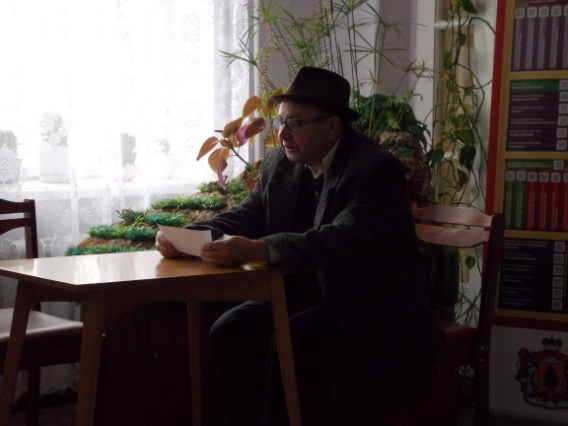 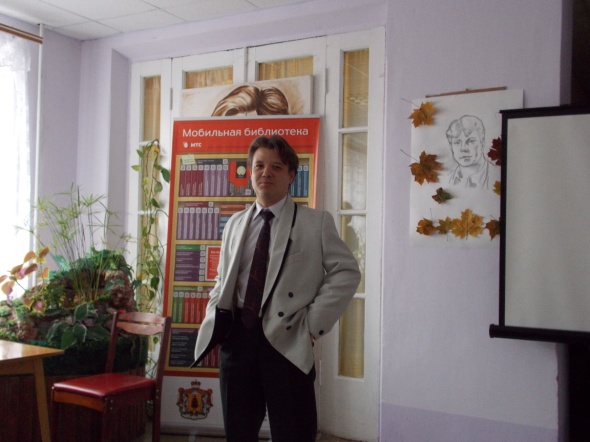 «Говорят, я скоро стану Знаменитый русский поэт…»                                              Известный литератор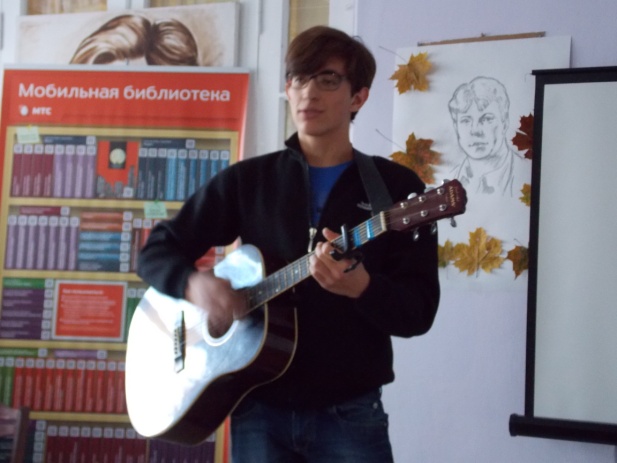 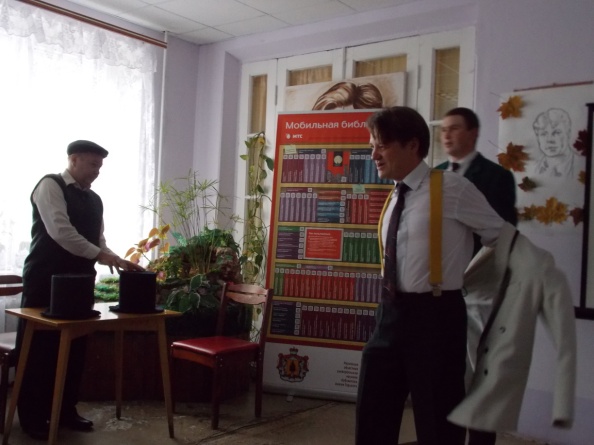 «Без ордеров только цилиндры!»                           «Дай Джим на счастье лапу мне»               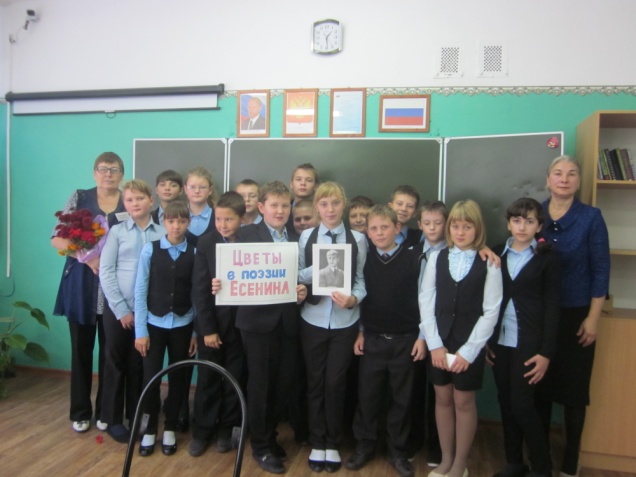 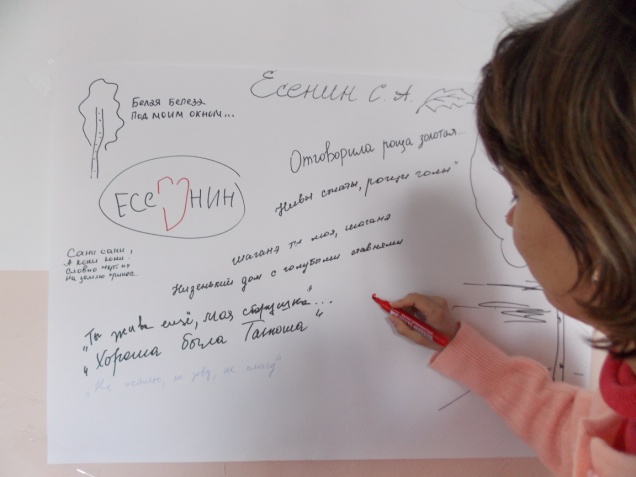 Акция «Стена Есенина»                                              Сараевская Детская библиотека  в 5 кл. Сараевской                                                                                      школы с мероприятием «Цветы в творчестве Есенина»       Так же библиотекари Сараевского района   посетили родину поэта Константиново. Весь октябрь месяц  2015 года прошел под знаком Сергея Есенина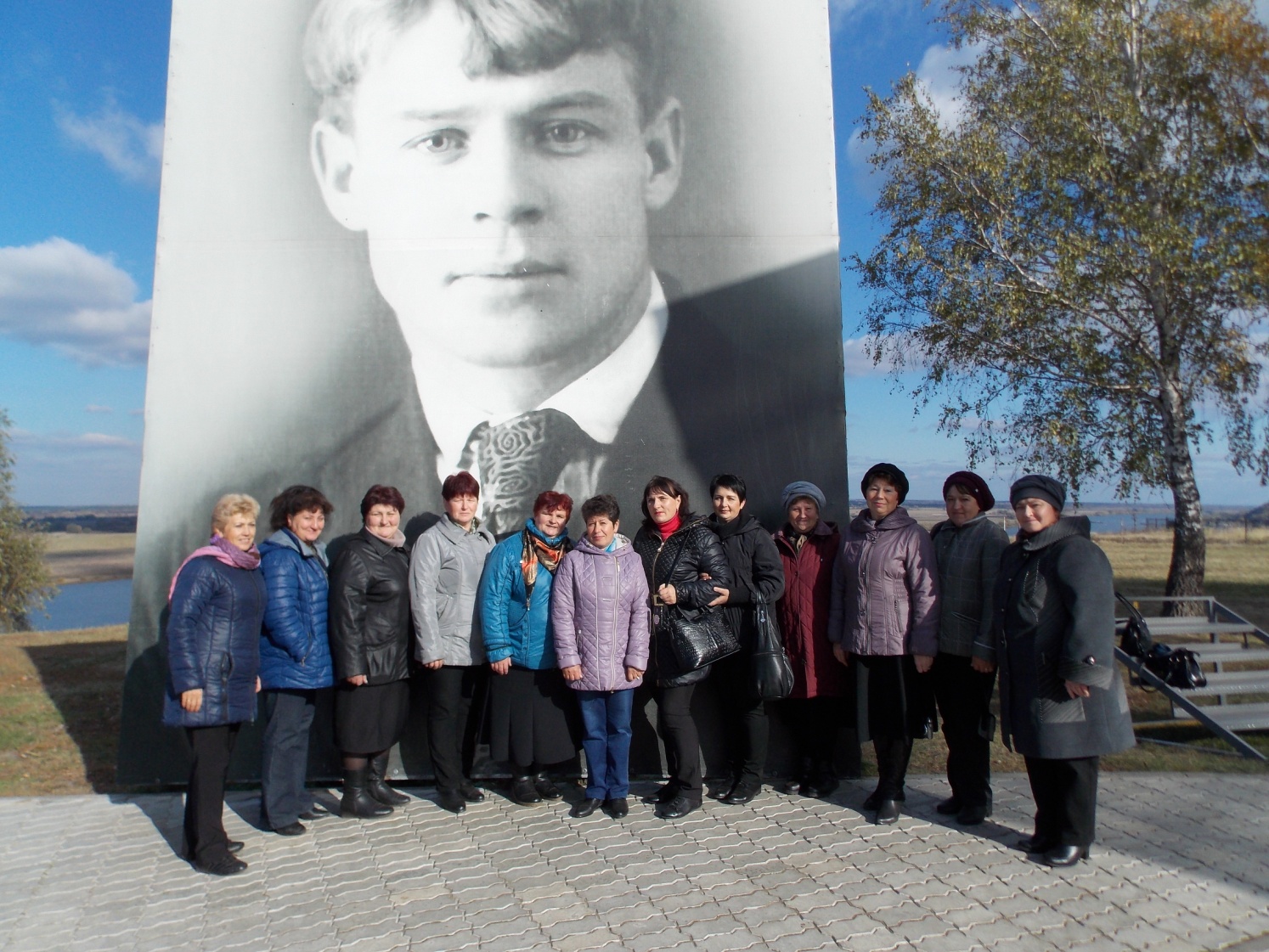                                      Юбилей ЧувакинаВ 2015 году Сараевский район отмечает еще одну важную литературную дату. 95-летие со дня рождения Александра Ивановича Чувакина.  Его книгами зачитывалась вся Рязанская области в 60-е года. Но помимо собственного творчества, Александр Иванович занимался увековечиванием памяти Сергея Есенина на его родине. Благодаря ему, можно сказать, появился музей в Константиново. Только за счет энтузиазма Чувакина появились первые научные работы о творчестве поэта. Чувакин - создатель писательской организации в Рязани, первый председатель Рязанского отделения Союза Писателей СССР.  На его родине в селе Желобово прошел  большой литературный вечер «Первому всегда трудно». На мероприятии присутствовали люди  знавшие писателя, его родственники. Прозвучали его стихи, отрывки из пьесы «Недопетая песня» о Сергее Есенине.  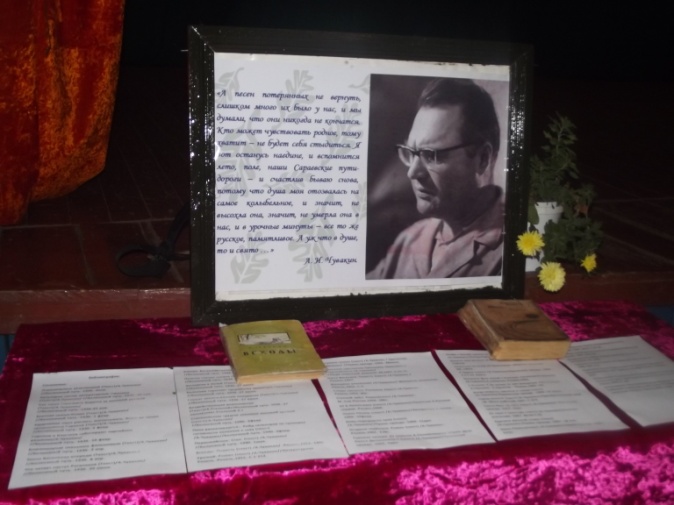 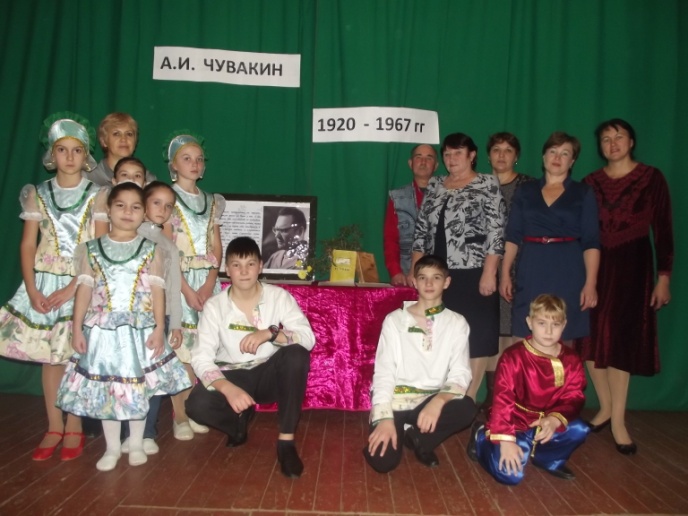                         «Мой портрет с любимой книгой»  Летом был проведен  фотоконкурс «Мой портрет с любимой книгой».   На конкурс принимались фотоработы,  популяризующие книгу, чтение.   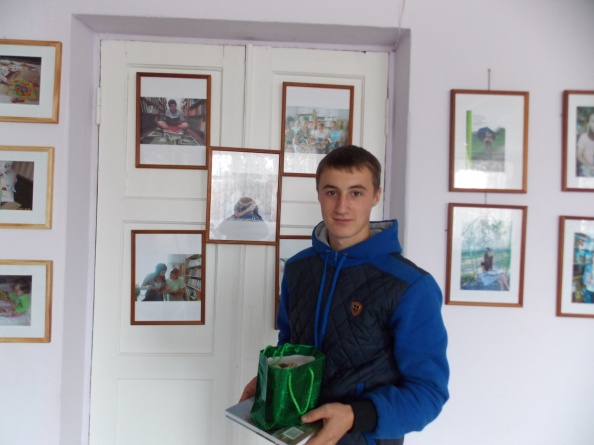 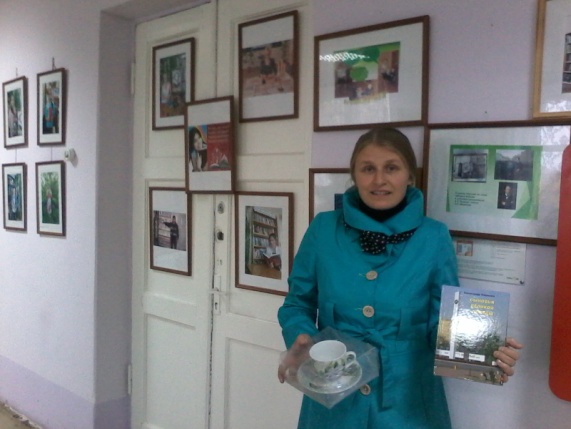 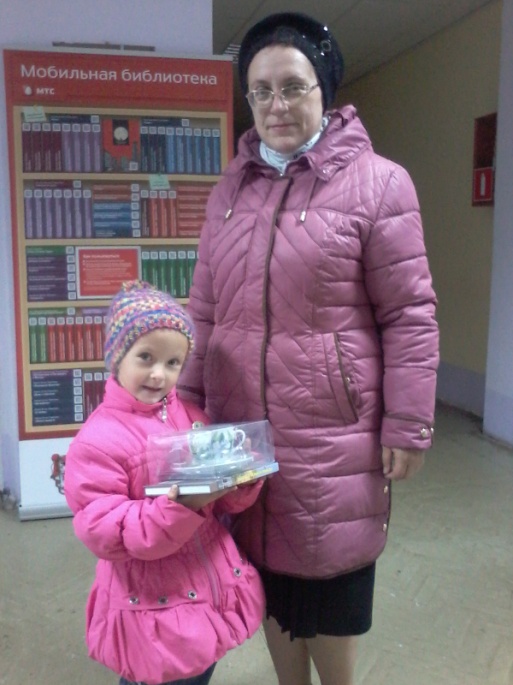 Победители летнего конкурса.